3rd Annual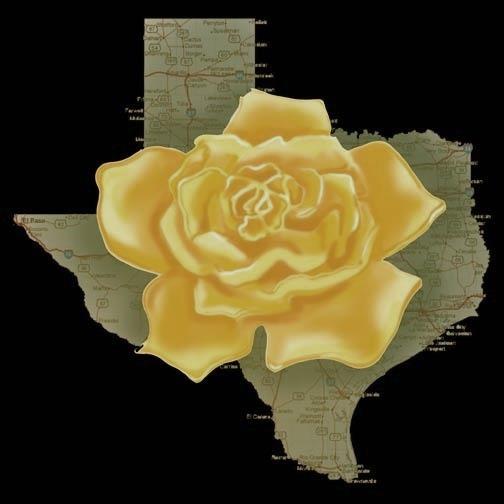 Yellow Rose InvitationalDate: March 1st-3rd, 2019Meet Site & Entry Address: 4407 Halik Rd. Bldg C Pearland, TX 77581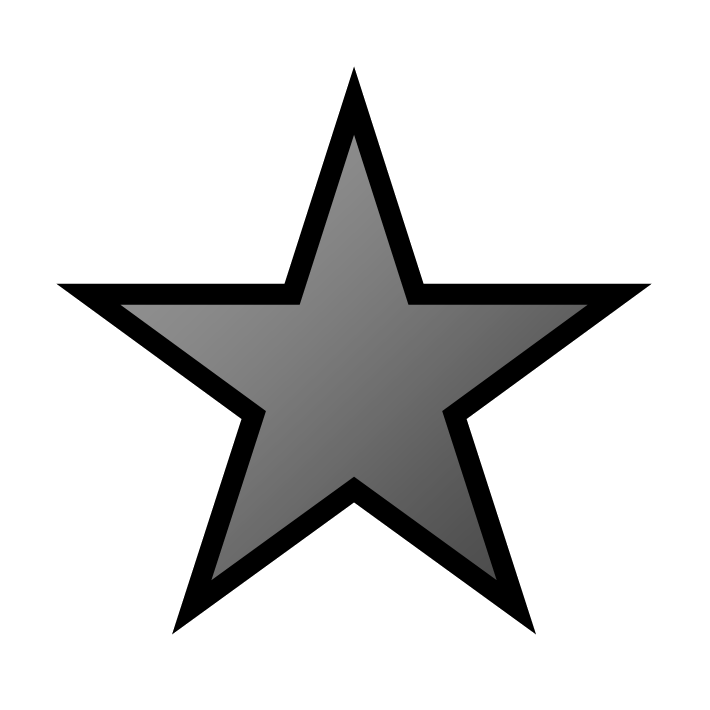 Meet Director: Elizabeth Renoud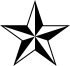 elizabethrenoud@gmail.comEntries due by: January 7th, 2019*Entry Forms can be found below.Level: All JO and Xcel LevelsEntry Fee (Checks payable to Pearland Elite): $85/Xcel Athlete $95/Level 1-5 Athlete$105/Level 6-10 Athlete$40/Team  (3 scores count)